Pozdravljeni, če ste sledili igri branja, imate zajeten kupček kartončkov z zlogi. Mogoče je čas za igro hitrostnega branja.Kartončke s hrbtno stranjo navzdol položite pred sebe na tla/mizo. Na telefonu nastavite čas (npr. 3 minute).Ko vklopite odštevanje časa, se igra začne. Kdo bo v danem času pravilno prebral več zlogov?Različica igre je v omejenem času sestaviti čim več besed iz danih zlogov.Vadimo branje in pisanje preko igre.Barbara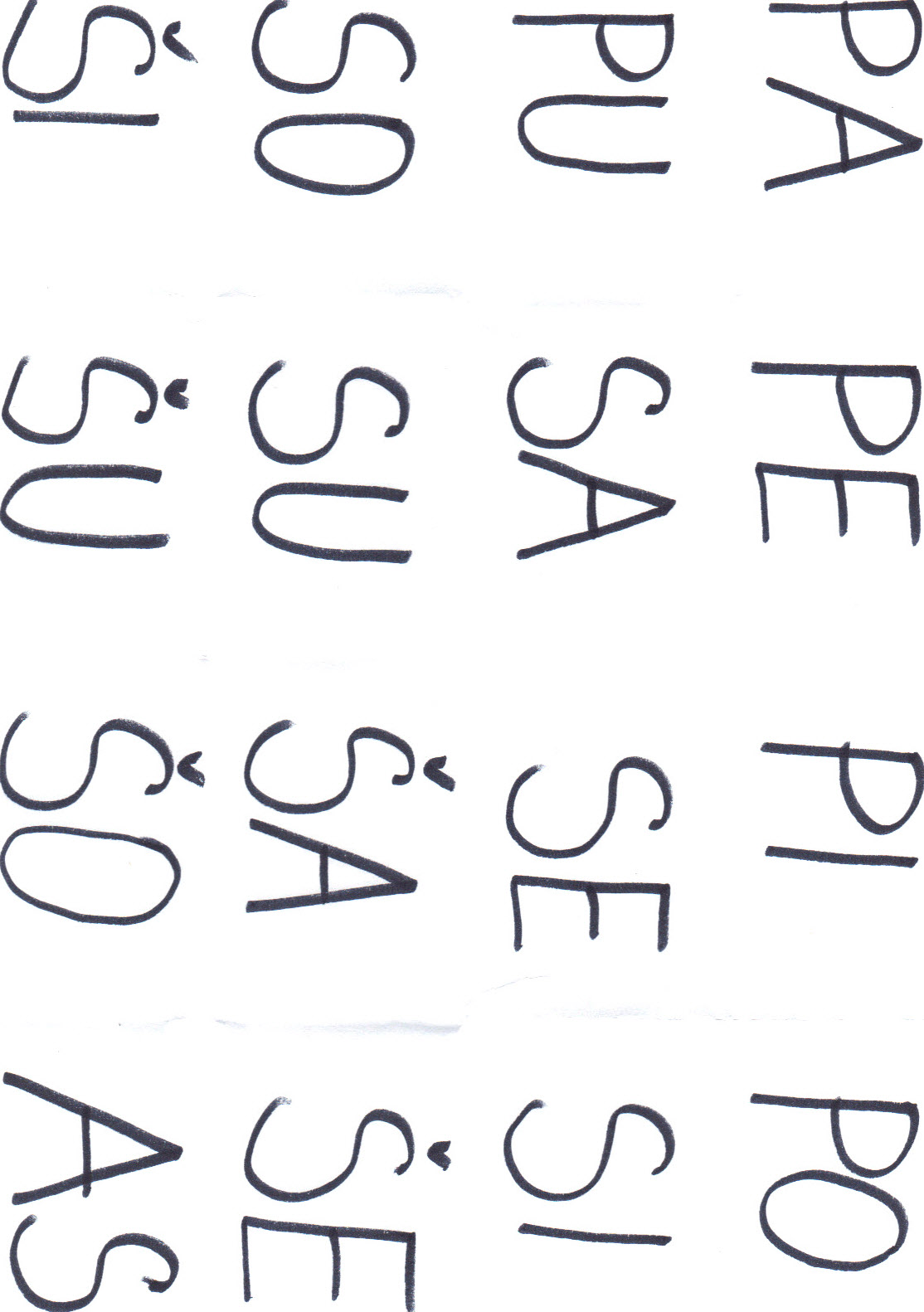 